
Wall type 1
Wall type 1
Wall type 1Reconstructed object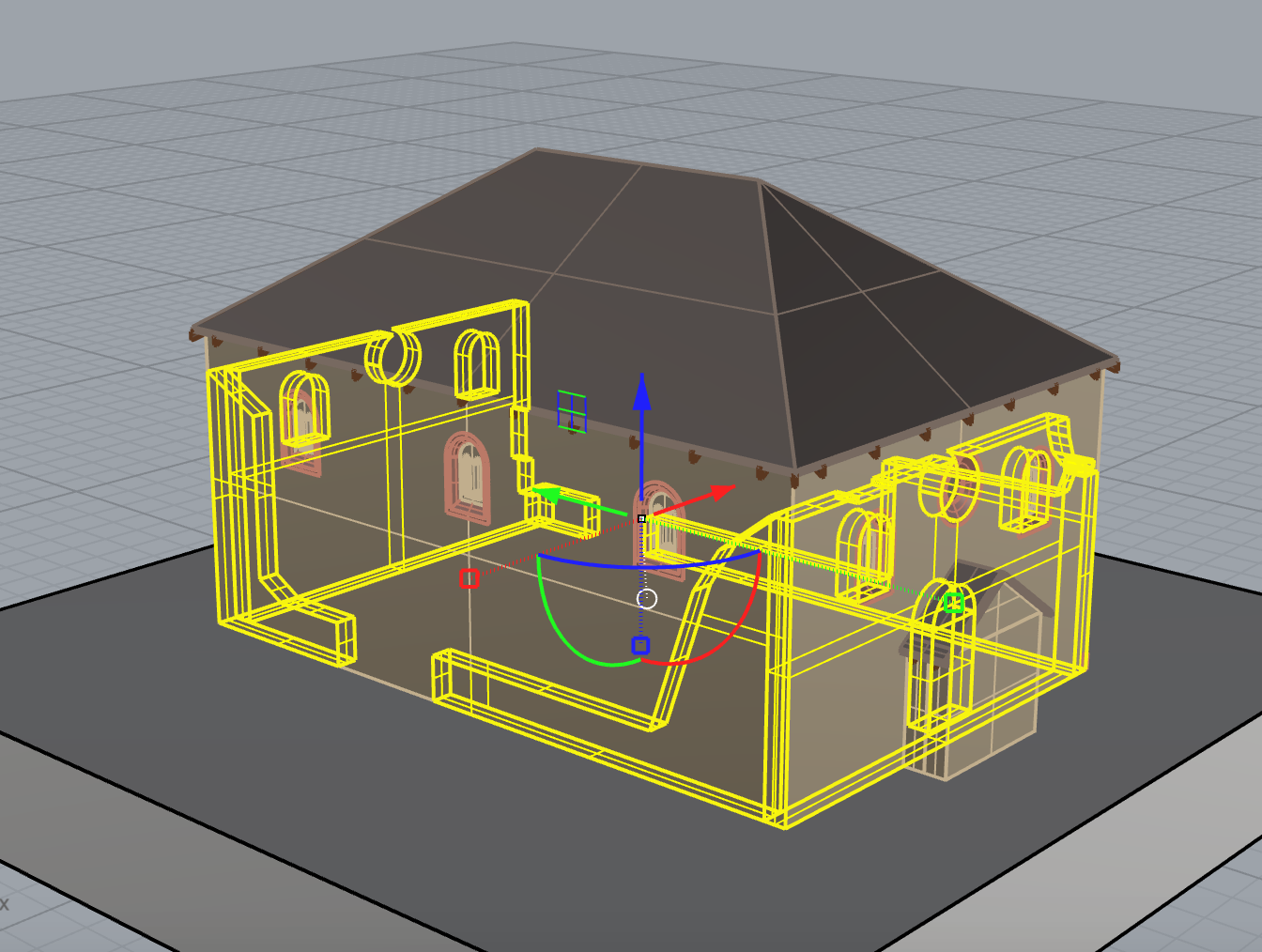 Used sourcesreport_05.jpg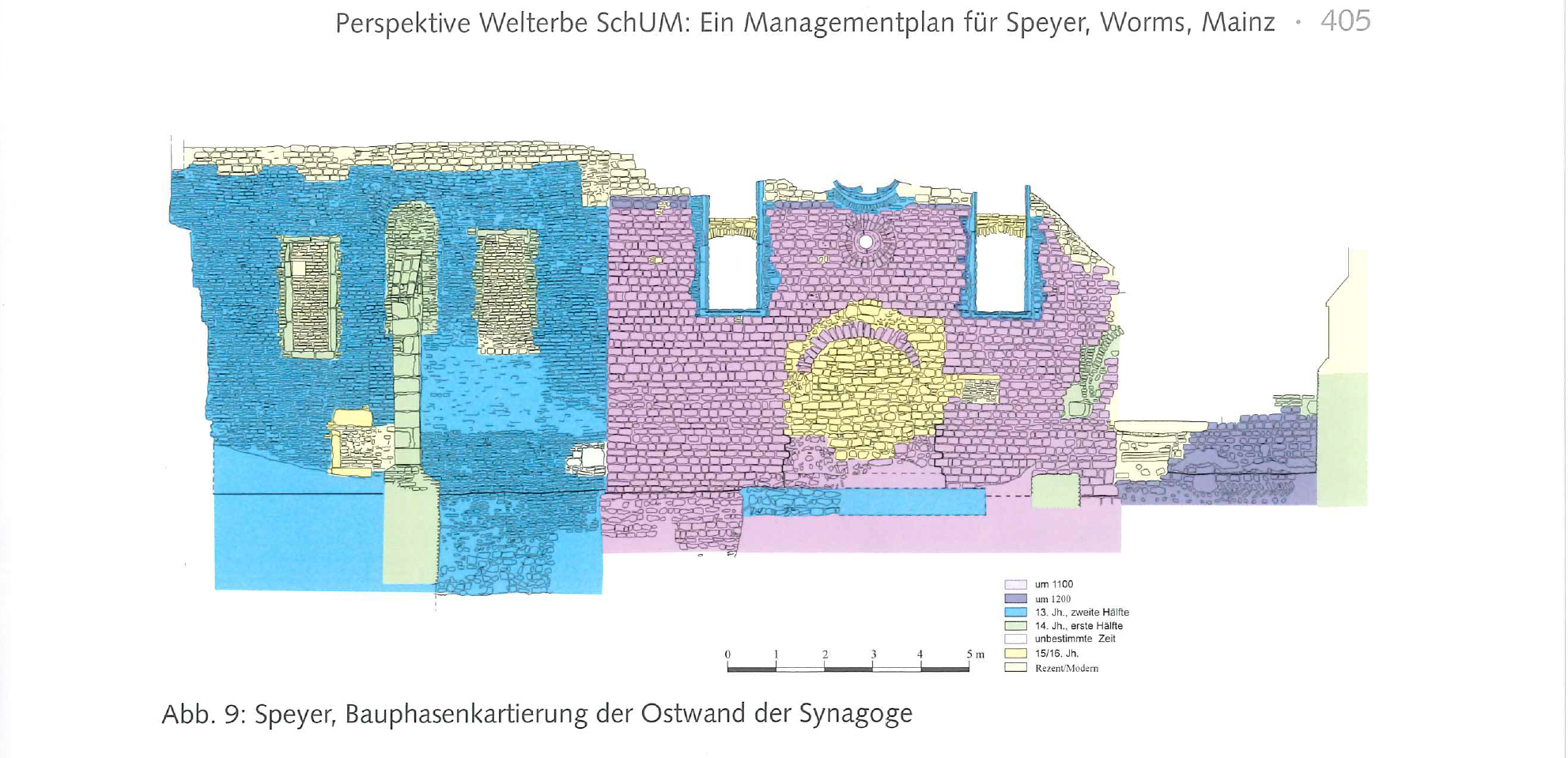 Used sourcesphoto_location_01.jpg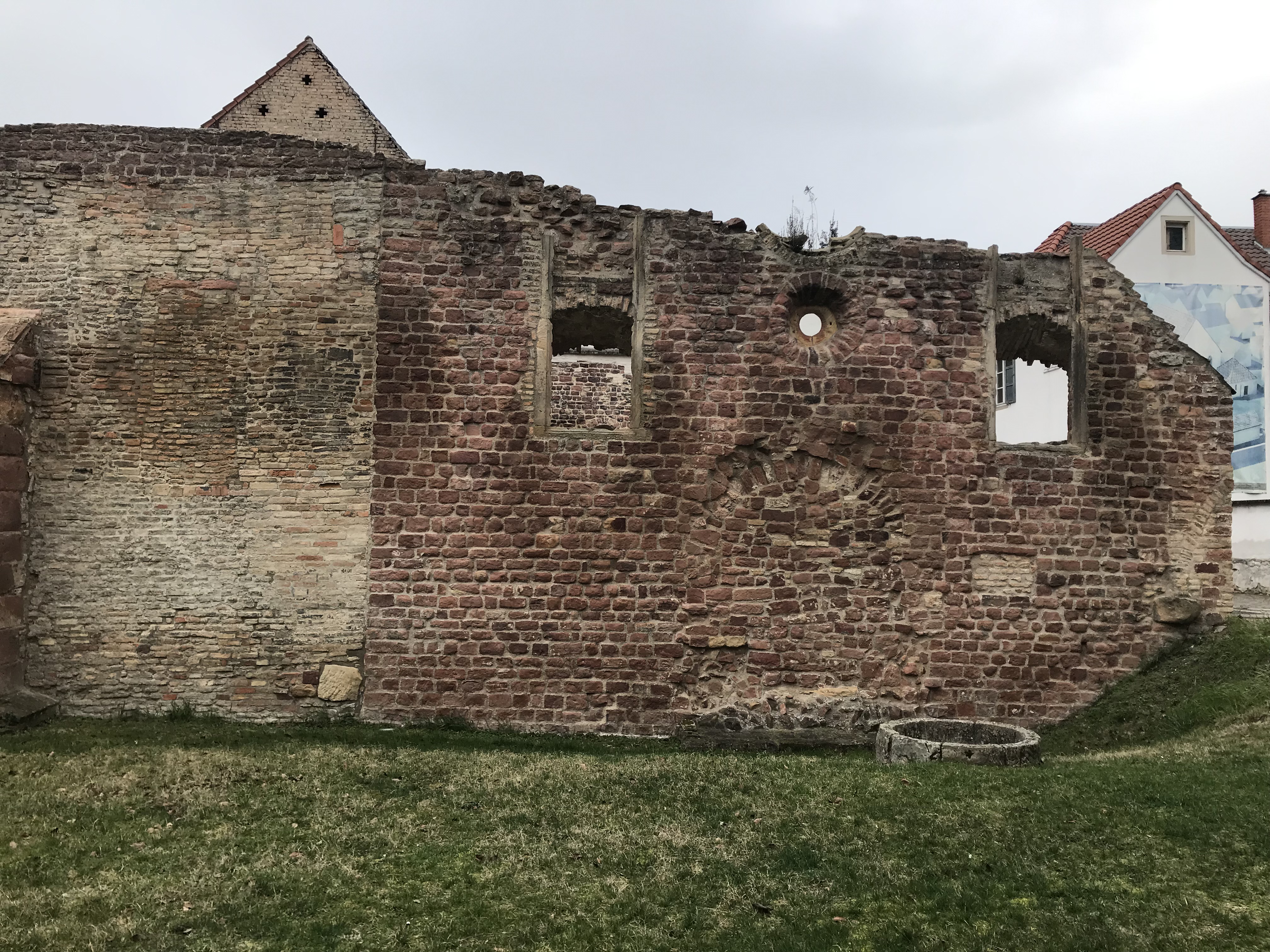 Argumentation and evaluation of the uncertaintyThis is the part of the wall that we can still see04-still existing
Wall type 2
Wall type 2
Wall type 2Reconstruction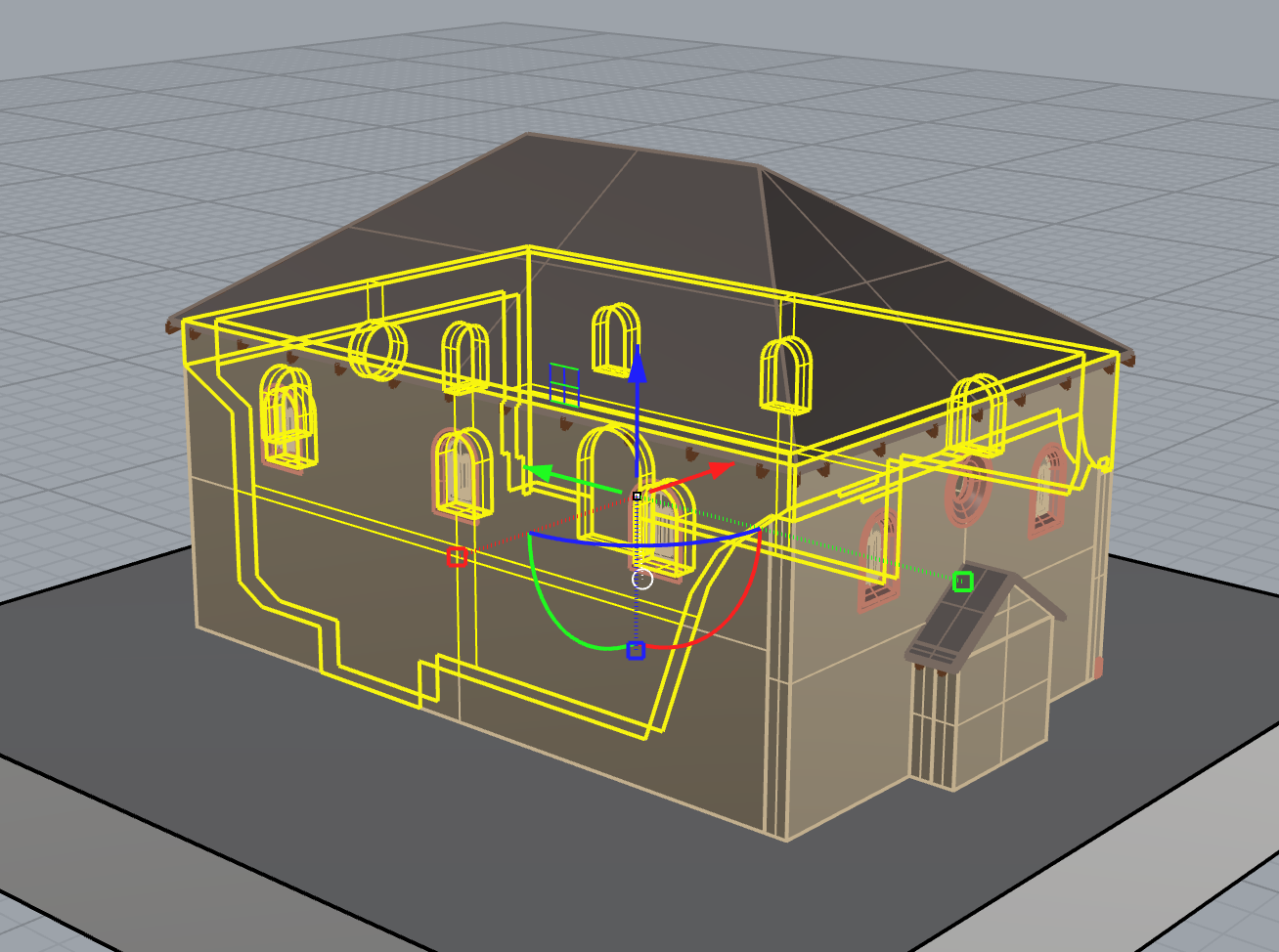 Used sourcesreport_05.jpgUsed sourcesphoto_location_01.jpgUncertaintyThis part of the wall was reconstructed by deduction, assuming that it was similar to the still existing part03-deduction
Window type 1
Window type 1
Window type 1Reconstruction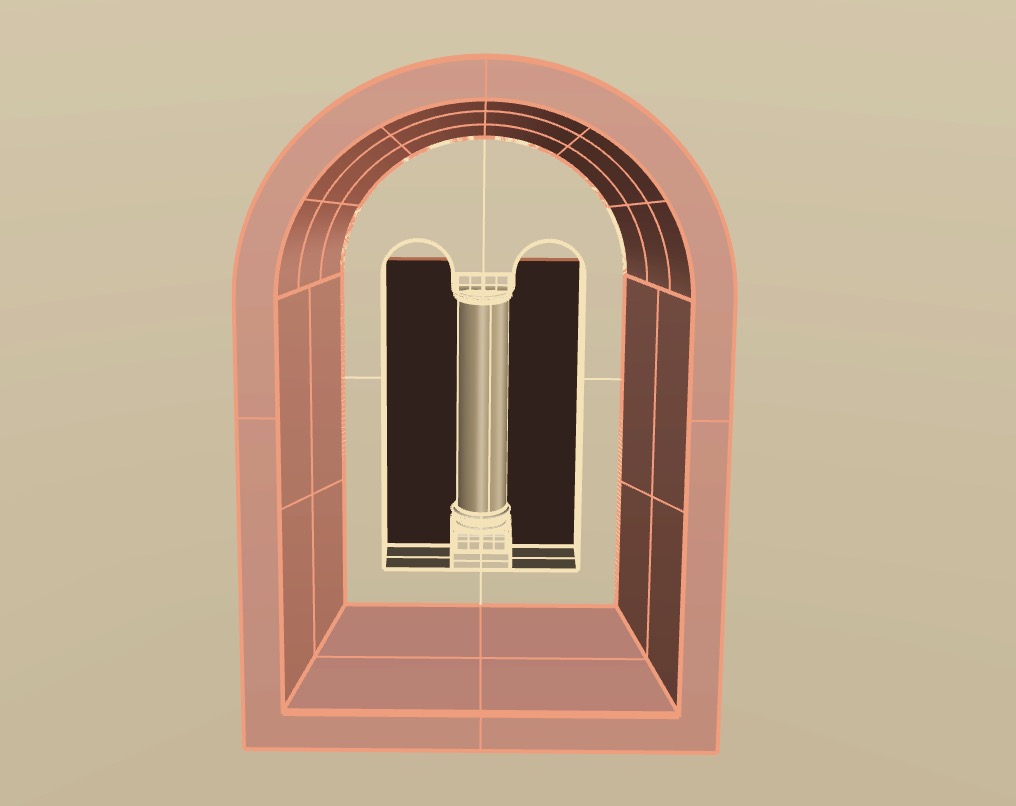 Used sourcesphoto_location_04.jpg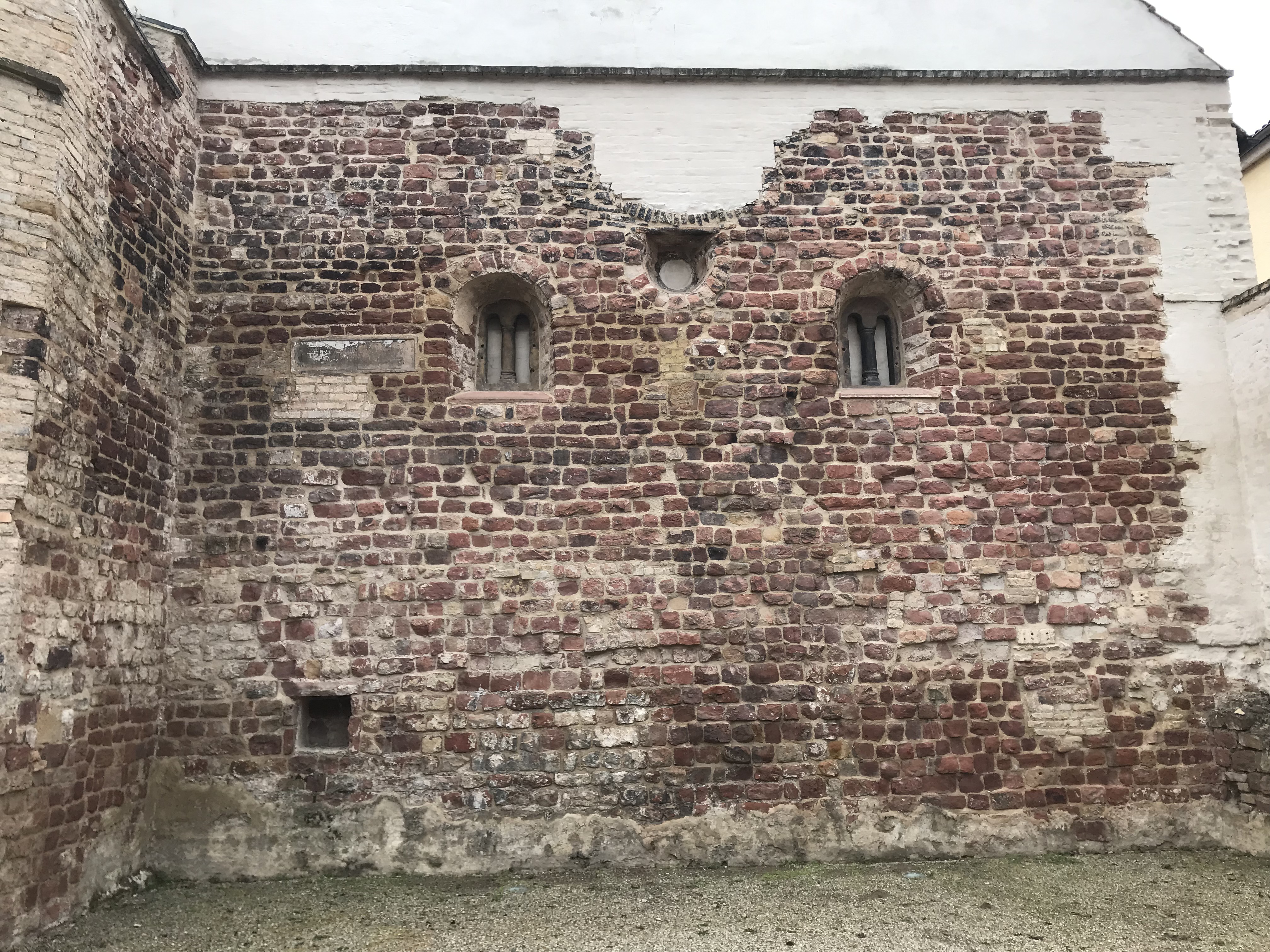 Used sourcesphoto_museum_02.jpg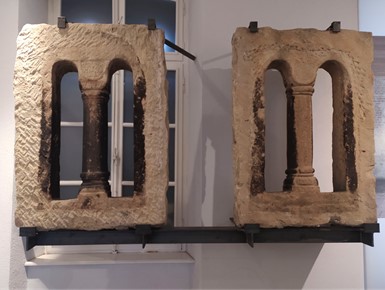 UncertaintyThe windows on the western façade are copies of the original ones preserved in the Judenhof museum, thus in that case the uncertainty level is “04-still existing”.  It is assumed that the other windows were similar and can be reconstructed by deduction.04-still existingfor those on the western façade; 03-deduction for the other ones
Window type 2
Window type 2
Window type 2Reconstruction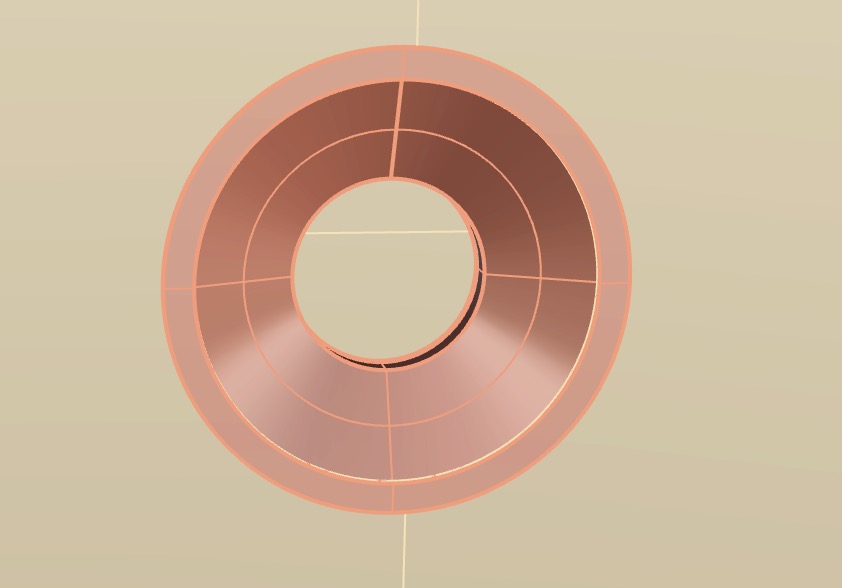 Used sourcesphoto_location_01.jpgUsed sourcesphoto_location_04.jpg UncertaintyWe can see the complete circular hole in the still existing part of the wall04-still existing
Window type 3
Window type 3
Window type 3Reconstruction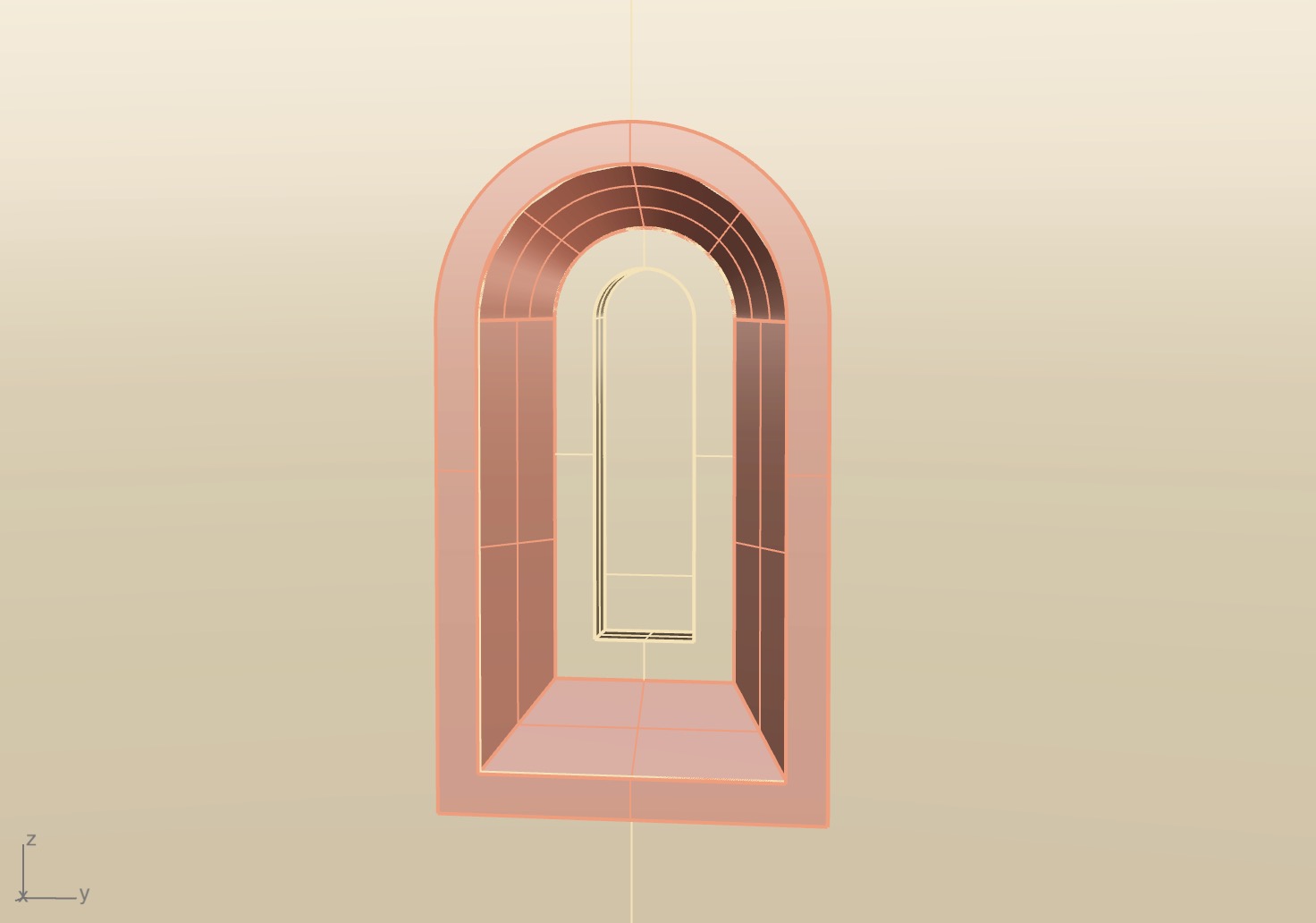 Used sourcesreconstruction_01_rendering_02.jpg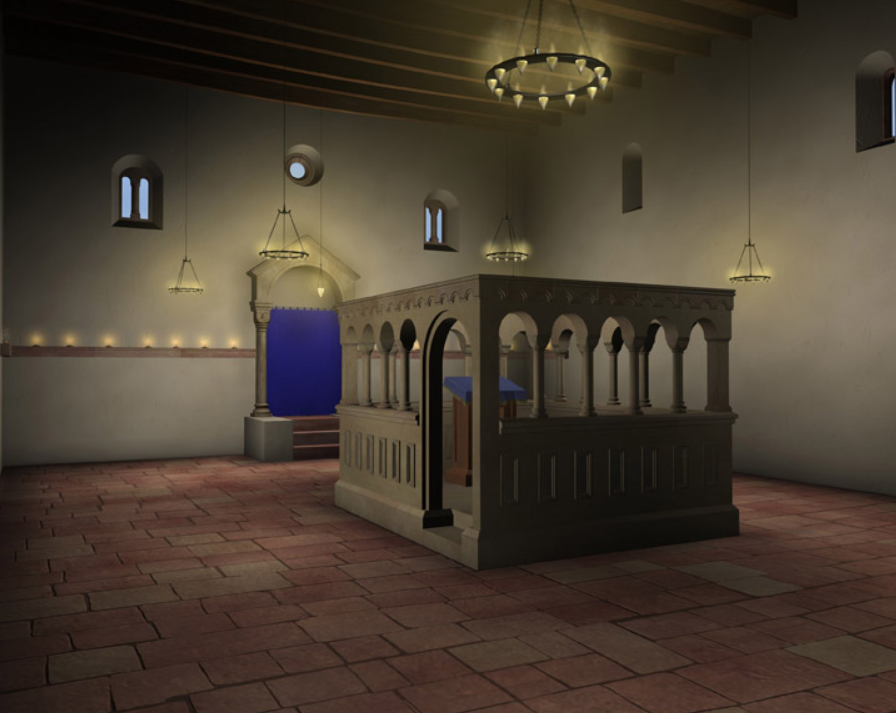 Used sourcesreconstruction_01_rendering_05.jpg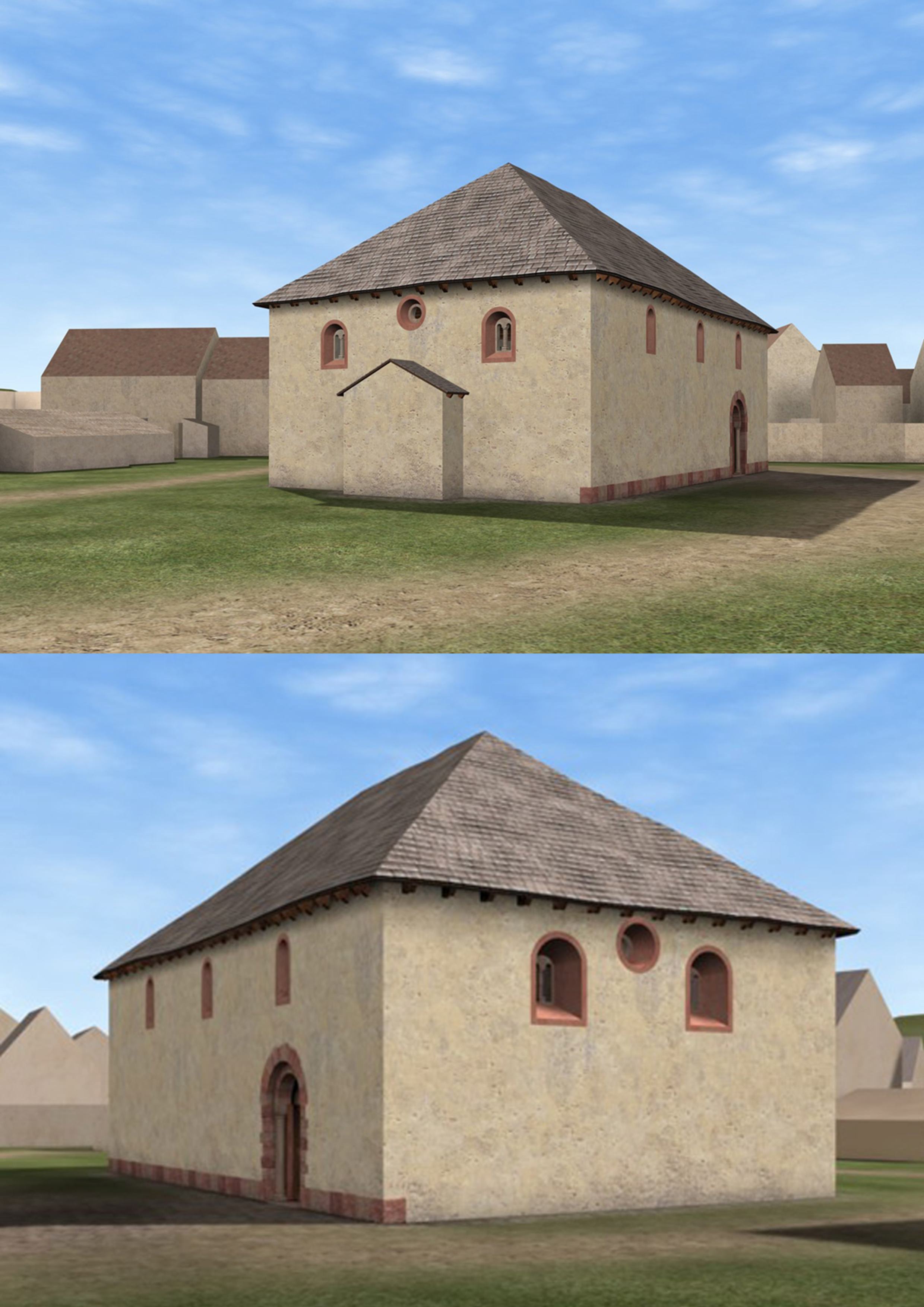 UncertaintyWe know nothing about the windows on the northern and southern façade, but there must be some source of natural light, maybe smaller than on the other walls. 01-hypothesis
Portal
Portal
PortalReconstruction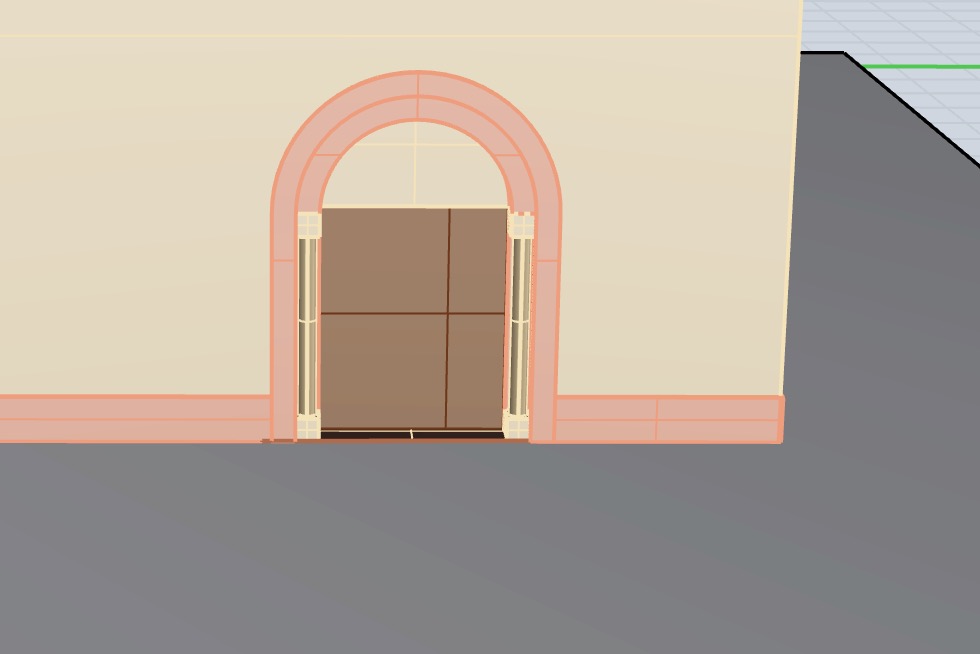 Used sourcesanalogy_02_01.jpg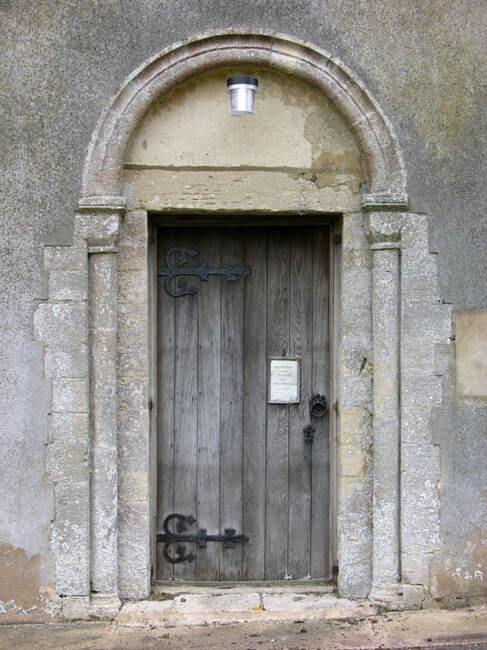 Used sourcesanalogy_03.png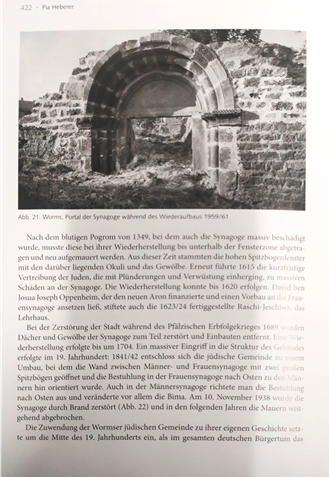 UncertaintyWe do not have traces of the portal of the Speyer synagogue, but we can reconstruct it by analogy e.g. with the portal of the medieval synagogue in Worms03-analogy
Beams
Beams
BeamsReconstruction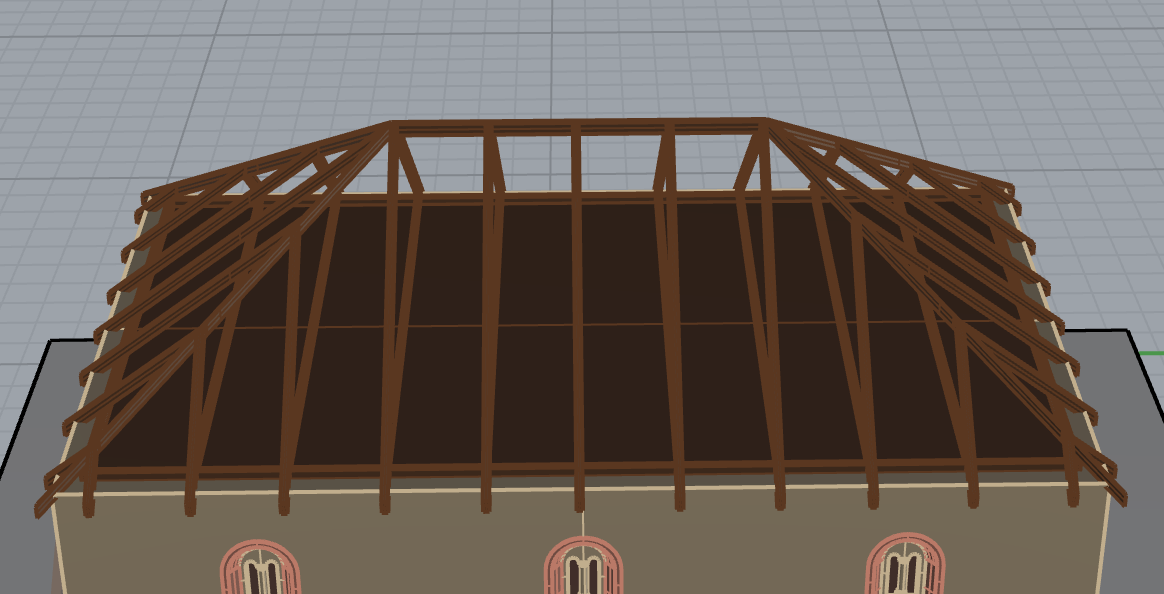 Used sourceshttps://s3.amazonaws.com/finehomebuilding.s3.tauntoncloud.com/app/uploads/1982/09/29111349/roof-framing-terms.jpg (accessed April 4th, 2022)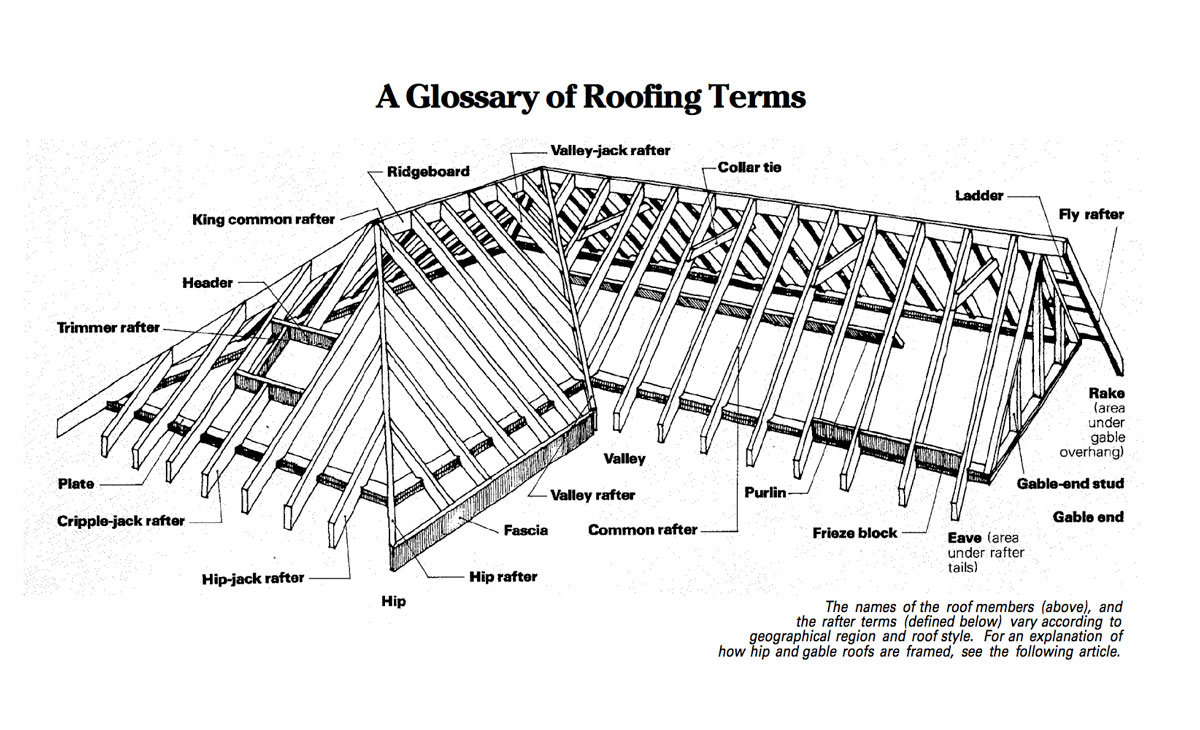 Used sourcesreconstruction_01_rendering_03.jpg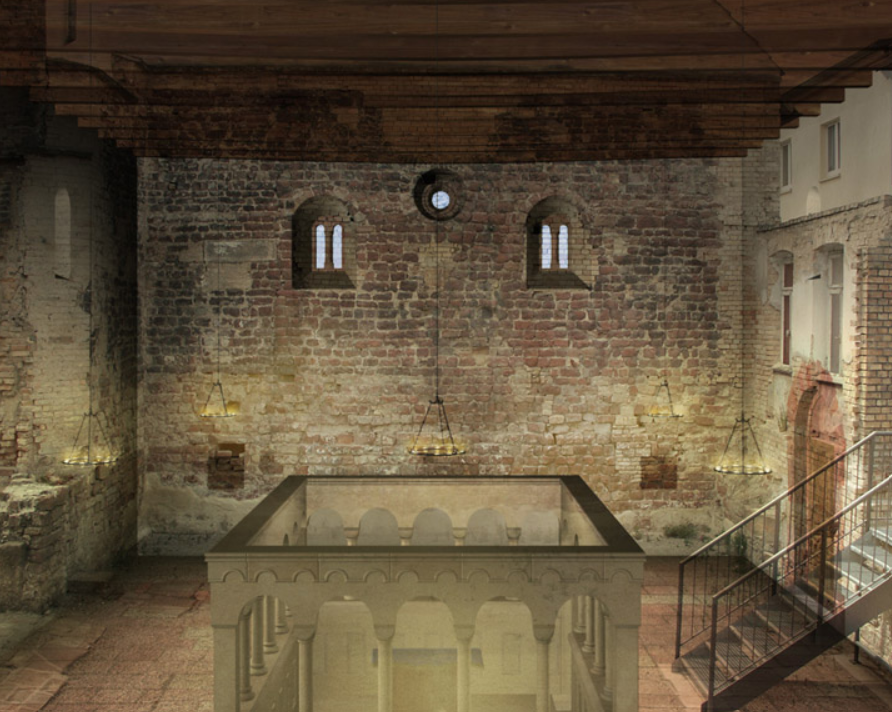 UncertaintyWe know nothing about the structure of the roof 01-hypothesis
Ceiling
Ceiling
CeilingReconstruction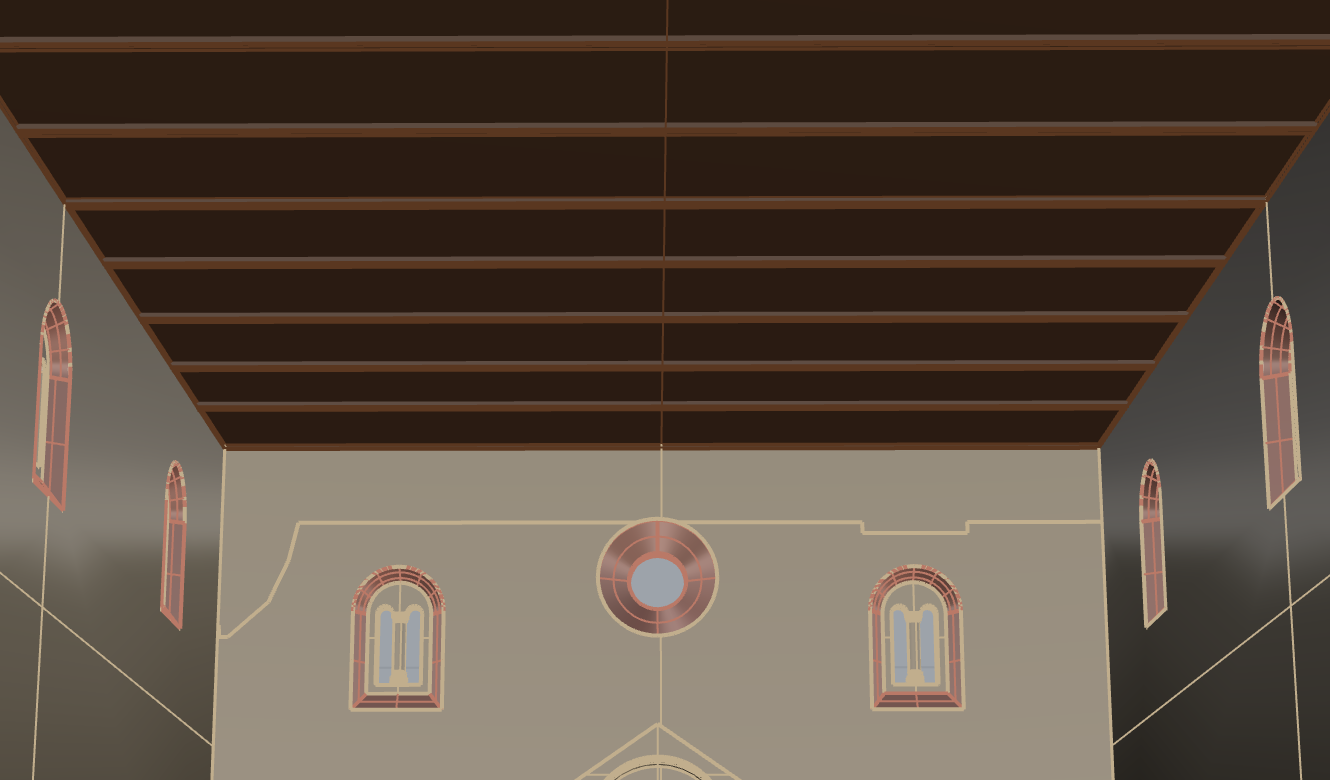 Used sourcesreconstruction_01_rendering_02.pngUncertaintyWe know nothing about the structure of the roof 01-hypothesis
Roof type 1
Roof type 1
Roof type 1Reconstruction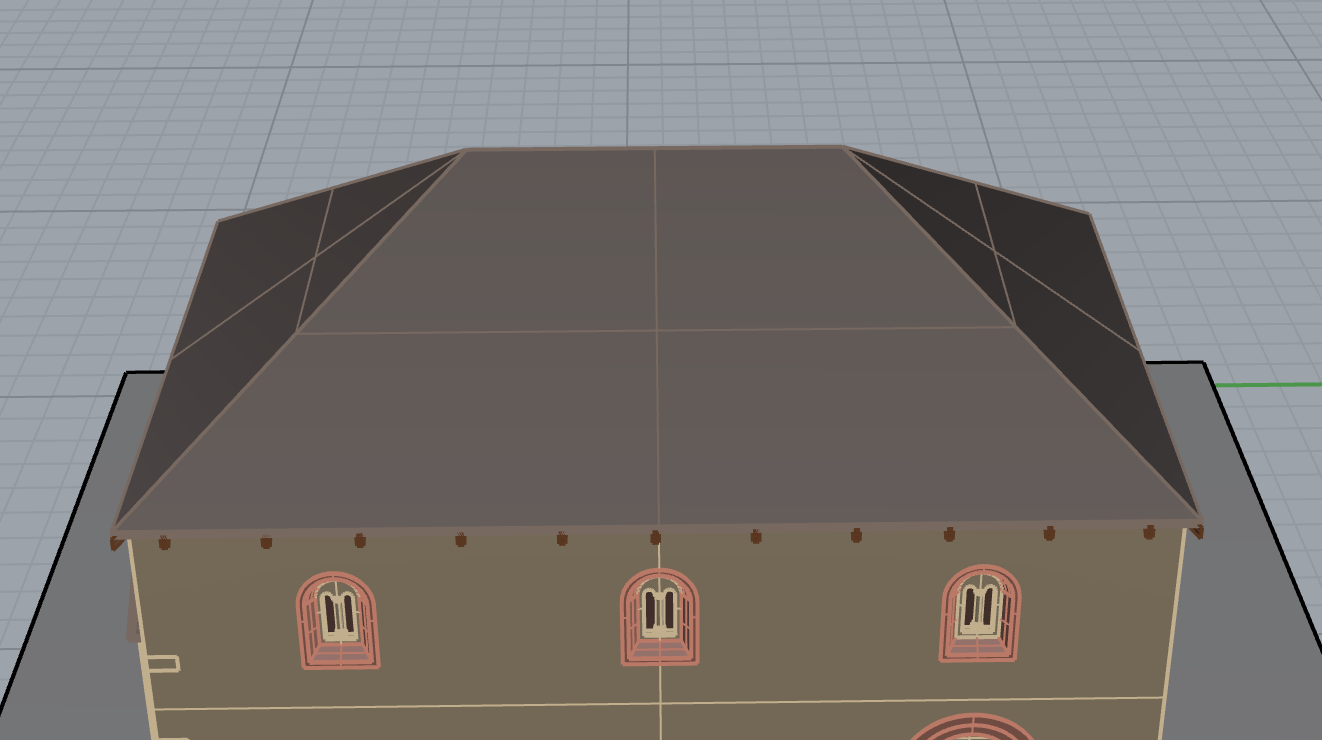 Used sources drawing_01.jpg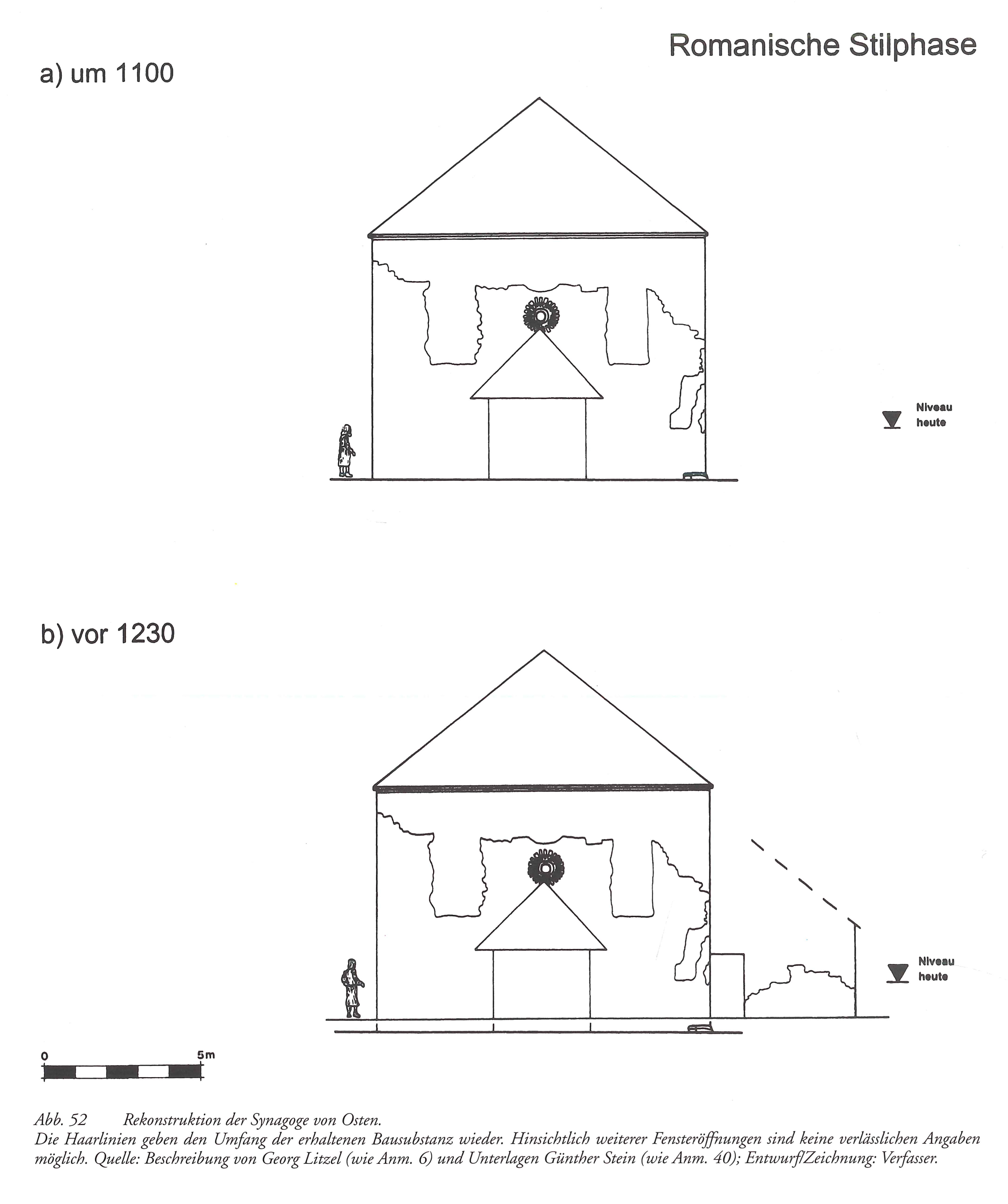 Used sourcesdrawing_04.jpg 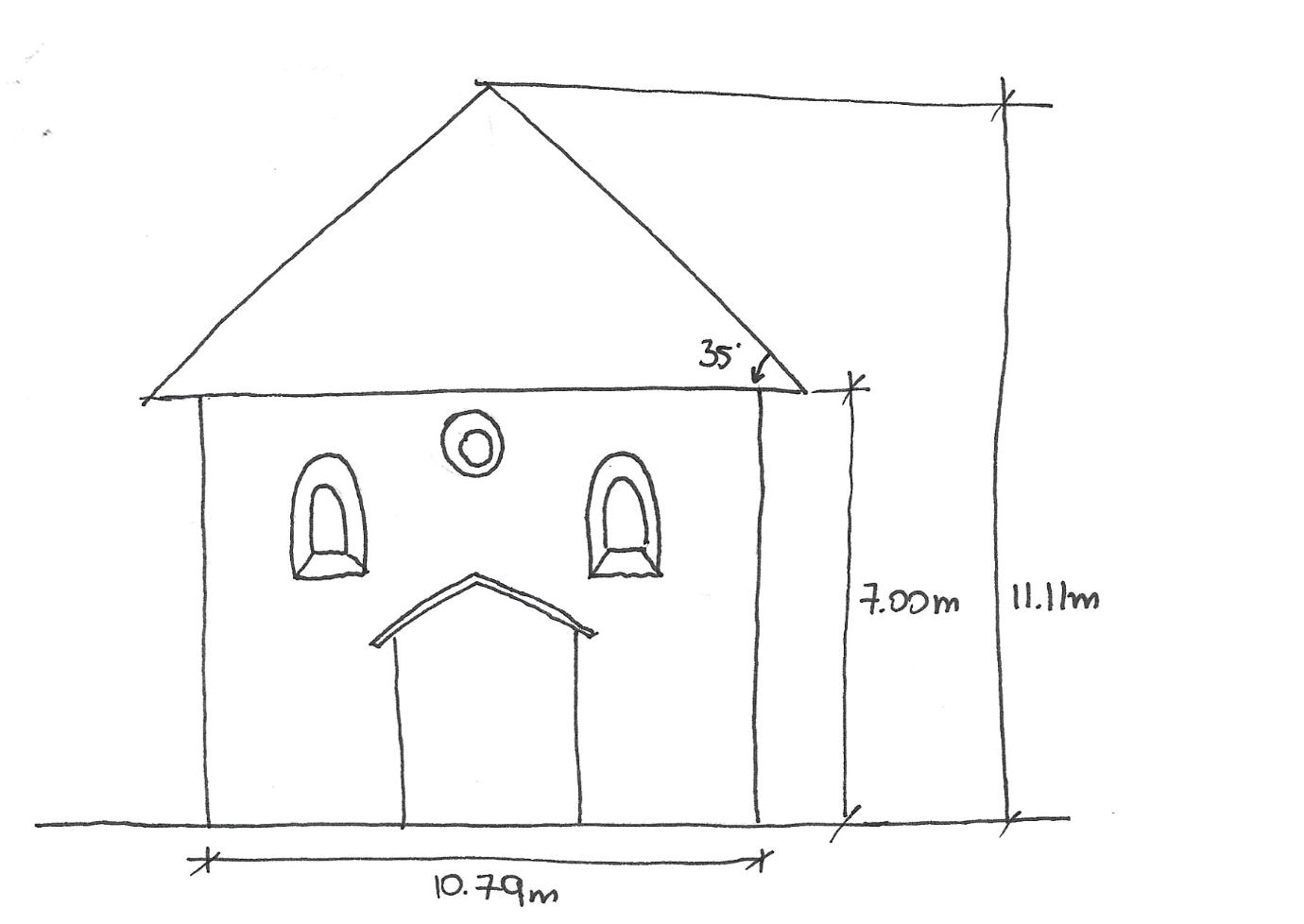 UncertaintyWe know nothing about the structure of the roof 01-hypothesis
Roof type 2
Roof type 2
Roof type 2Reconstruction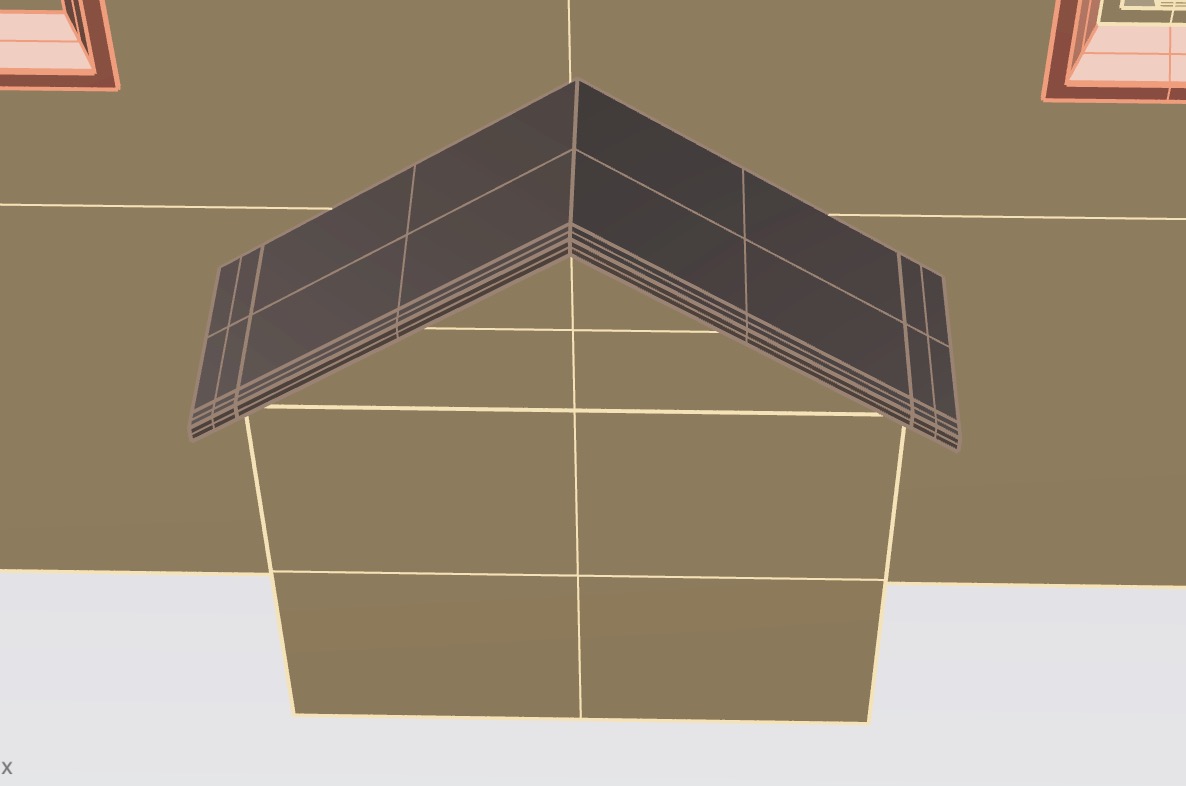 Used sourcesreconstruction_01_rendering_05.jpgUncertaintyWe know nothing about the structure of the roof. The simplest thing to assume is that the slope of the roof is the same as the upper part of the Aron Hakodesh (this can be seen in the interior). The material is assumed to be the same as the main roof.01-hypothesis
Aron Hakodesh
Aron Hakodesh
Aron HakodeshReconstruction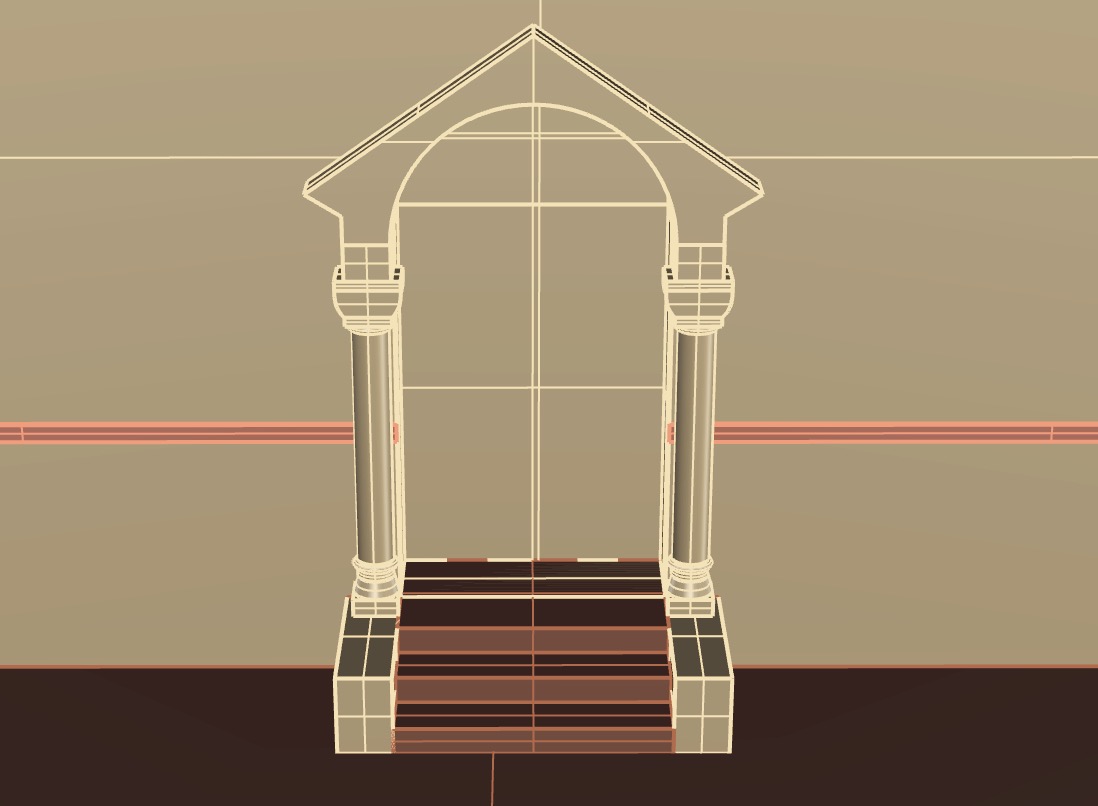 Used sourcesreconstruction_01_rendering_02.pngUsed sourcesPersonal archive of Irene Cazzaro, who can make it accessible if required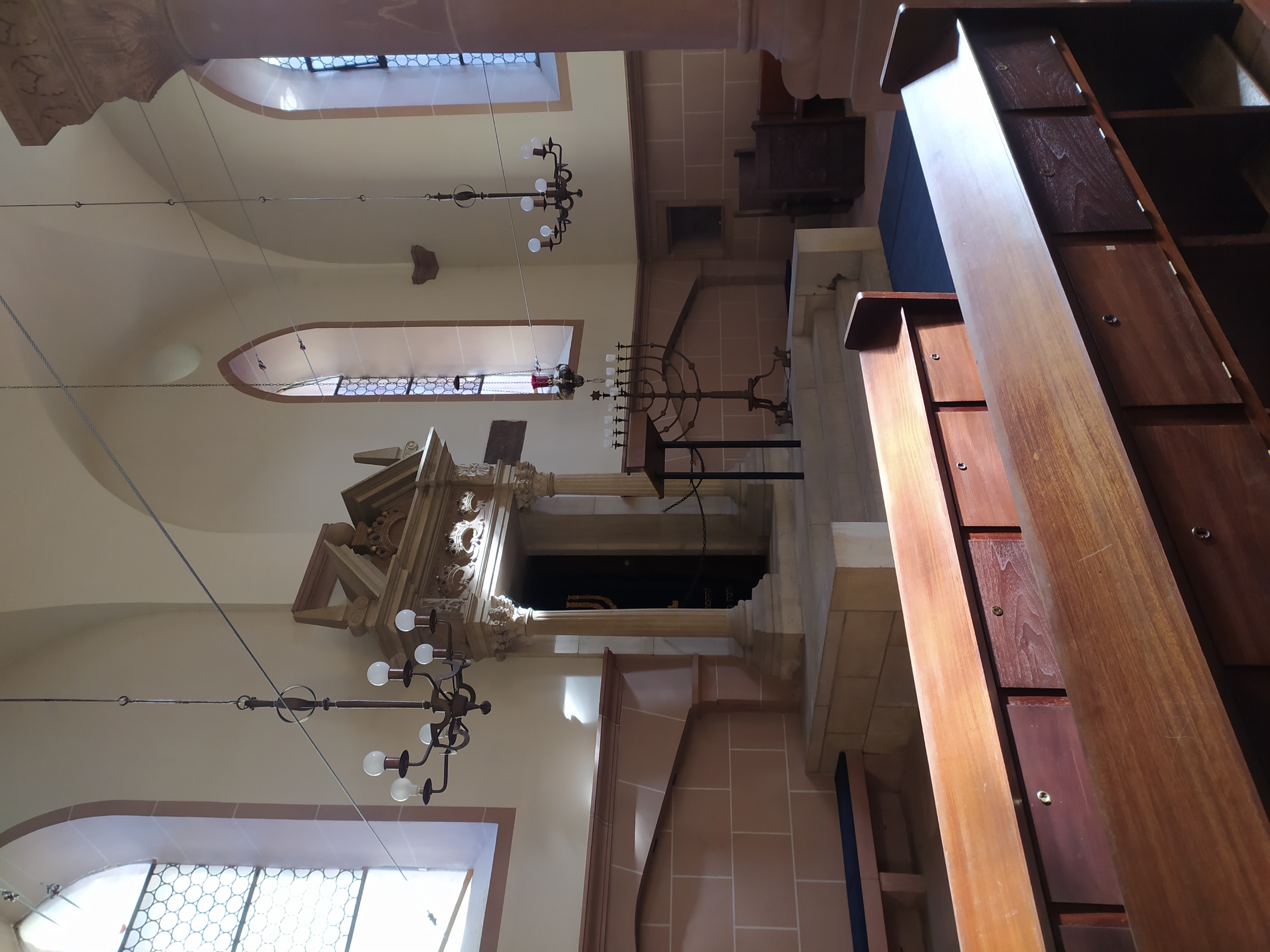 UncertaintyIt was modelled based on similar examples of the same historical period.03-analogy
Cornice
Cornice
CorniceReconstruction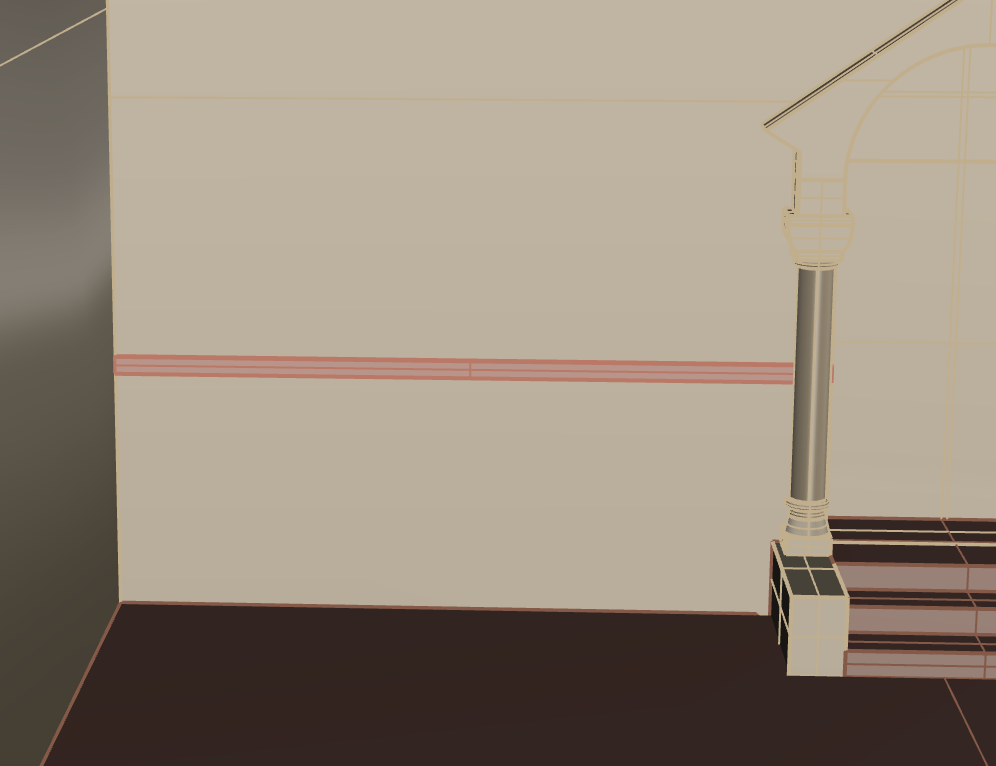 Used sourcesPersonal archive of Irene Cazzaro, who can make it accessible if required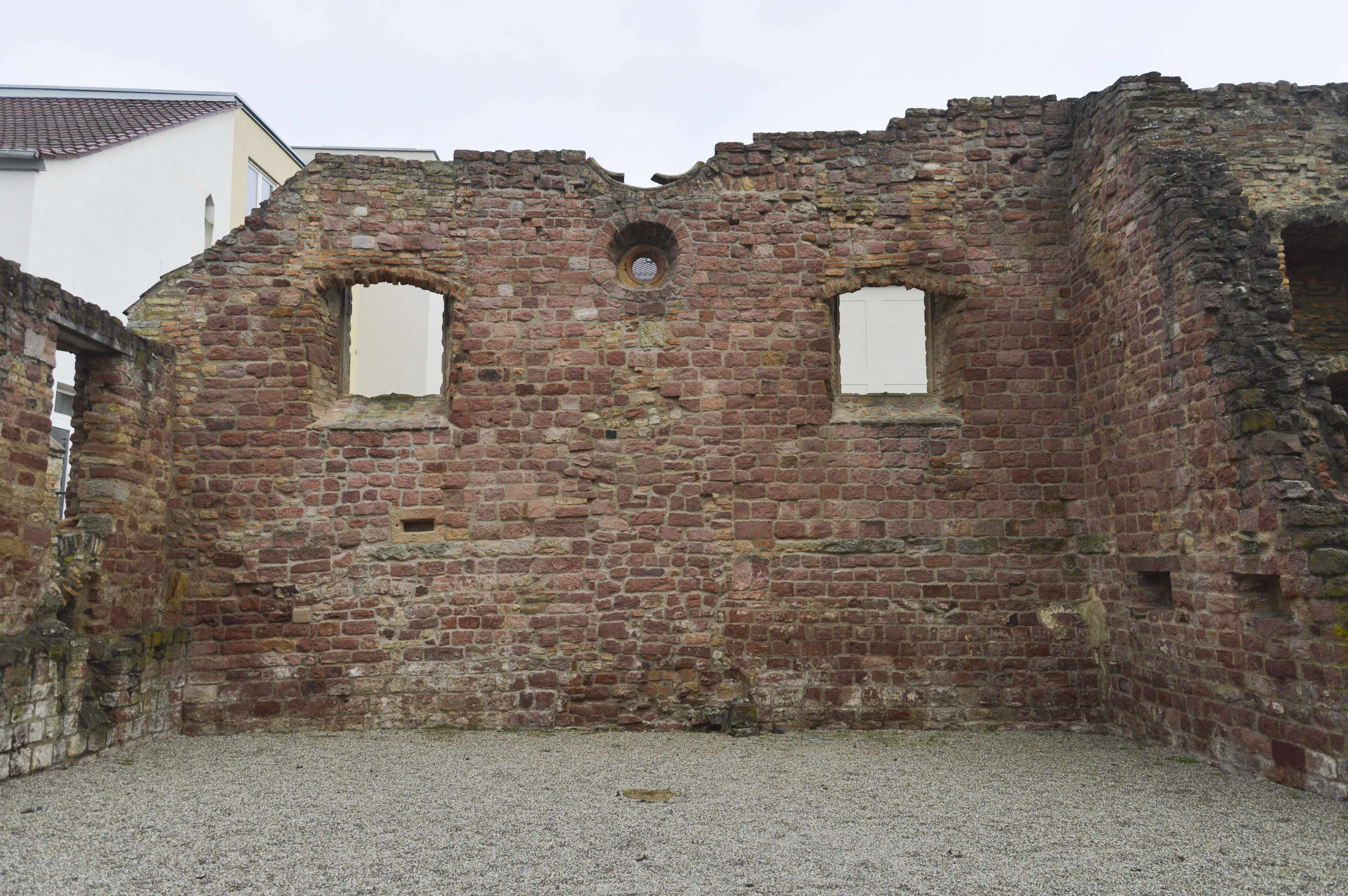 UncertaintyThere are clear traces of it in the internal part of the wall04-still existing
Plinth
Plinth
PlinthReconstruction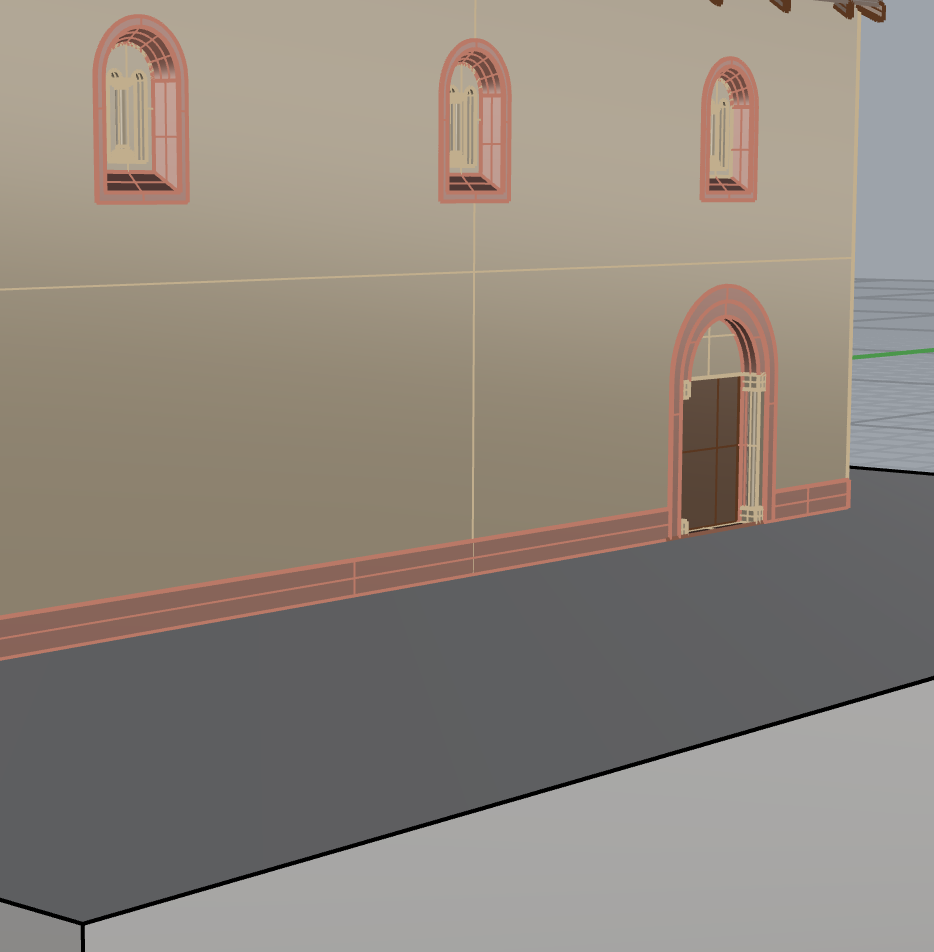 Used sourcesreconstruction_01_rendering_01.jpg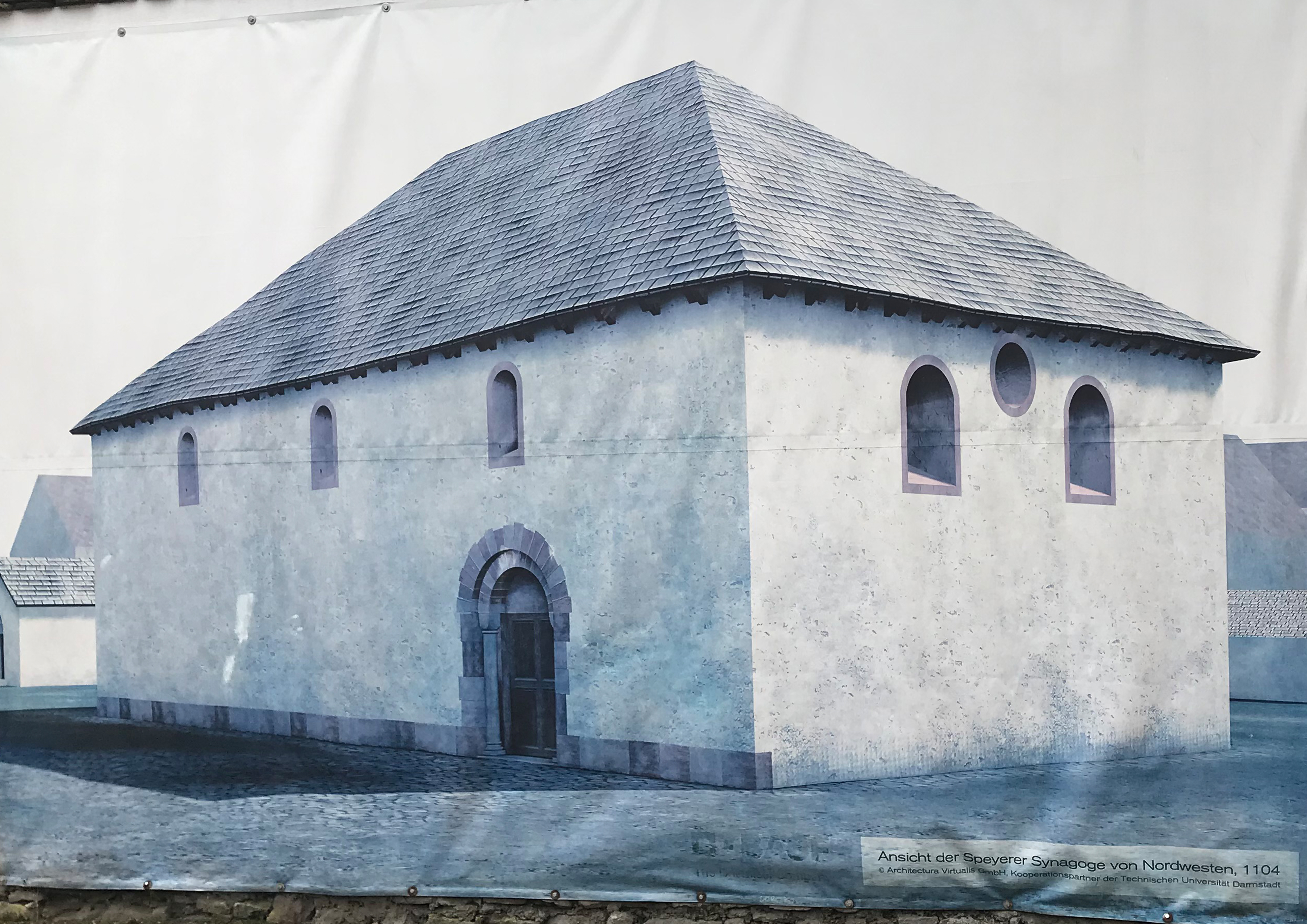 UncertaintyThere are some traces of the plinth, but they have to be mentally completed03-deduction
Floor
Floor
FloorReconstruction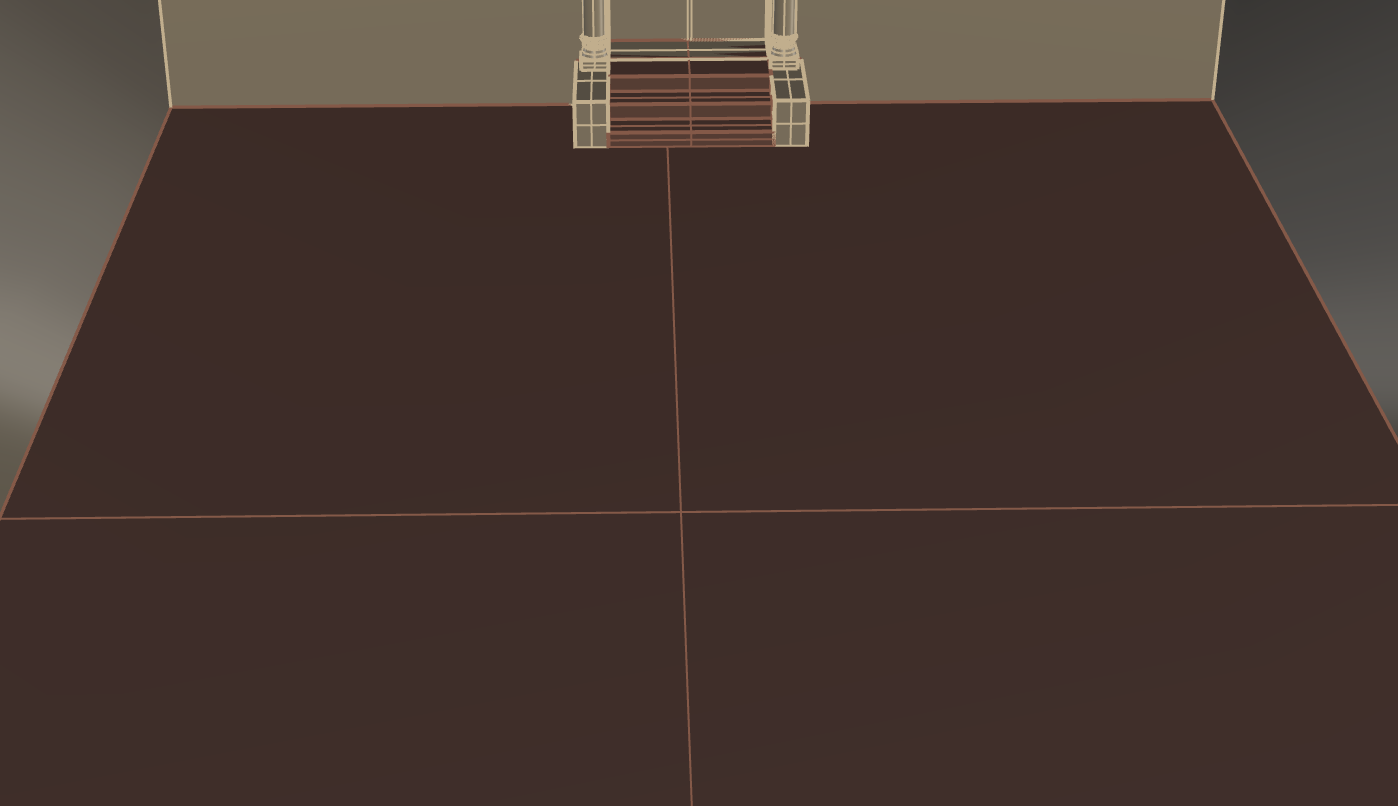 Used sourcesreconstruction_01_rendering_02.pngUncertaintyThere are no traces of the ancient floor01-hypothesis
Foundations
Foundations
FoundationsReconstruction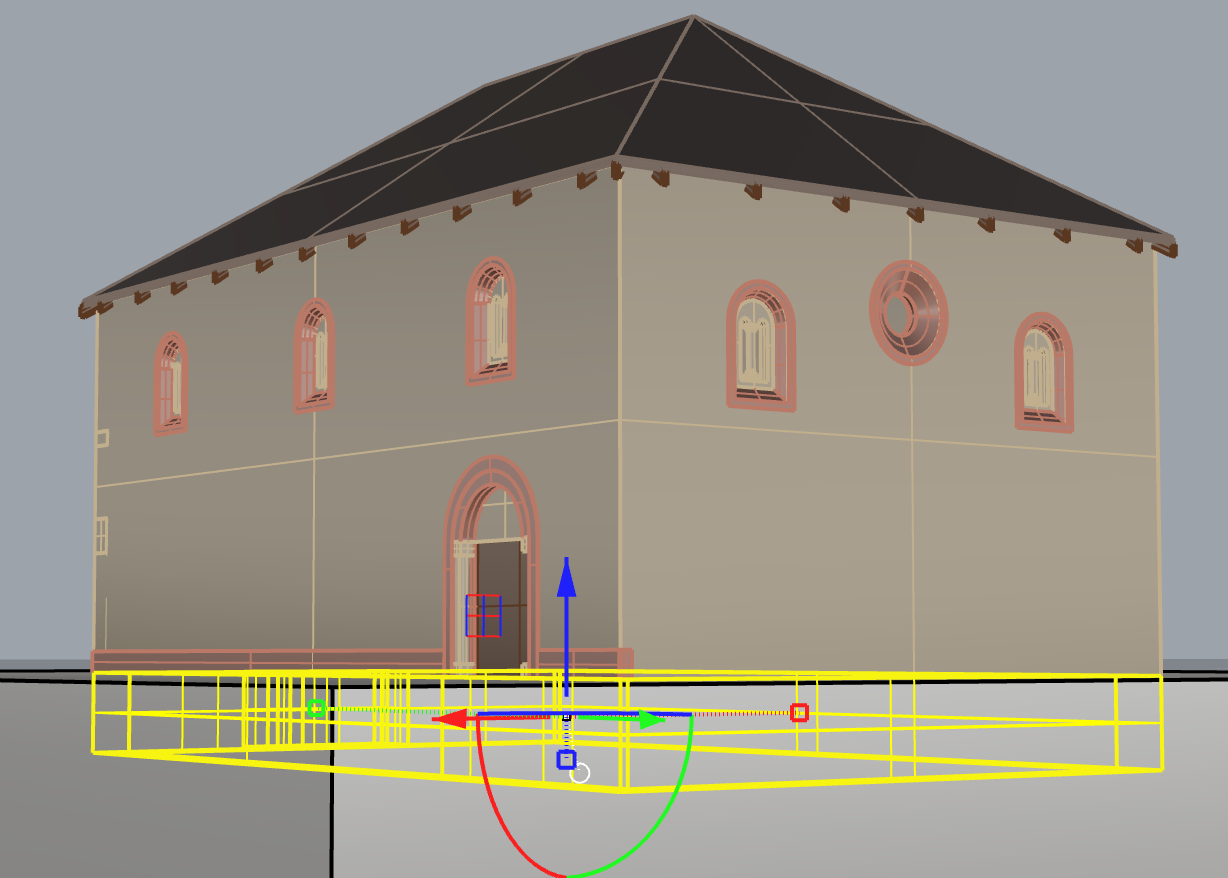 Used sourcesreport_05.jpgUncertaintyThe foundations are still there and they were analysed during the archaeological excavations04-still existing